CENTRO DE EDUCAÇÃO INFANTIL ANJO AZULRua 31 de Março/nº 1508Lacerdópolis – SCCEP: 89660 000 Fone: (49) 3552 0279Coordenadora: Marizane Dall’orsolettaE mail: ceianjoazullacerdopolis@gmail.com                     			Blogwww.ceianjoazul.blogspot.comFIQUEM EM CASA...APROVEITEM SEU TEMPO, ESTUDEM E BRINQUEM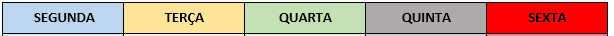 CARGA HORÁRIA: 6h/aula semanal (plataforma/WhatsApp) DATA:  24 a 28/08PROFESSORA DE RECREAÇÃO: FABIULA APARECIDA SILVA SURDITURMA: VESPERTINO          MATERNAL IICARGA HORÁRIA: 5h/aula semanal (plataforma/WhatsApp)DATA: 24 a 28/08PROFESSORA DE RECREAÇÃO: LUCIMARA ANDRADE FERRARITURMA:MATUTINO          MATERNAL IISugestão de atividade para a semana!Vamos brincar com balões?A brincadeira envolve um lençol e balões cheios. Cada pessoa da família segura em um lado e depois todas sacodem o lençol, mas sem deixar os balões caírem. 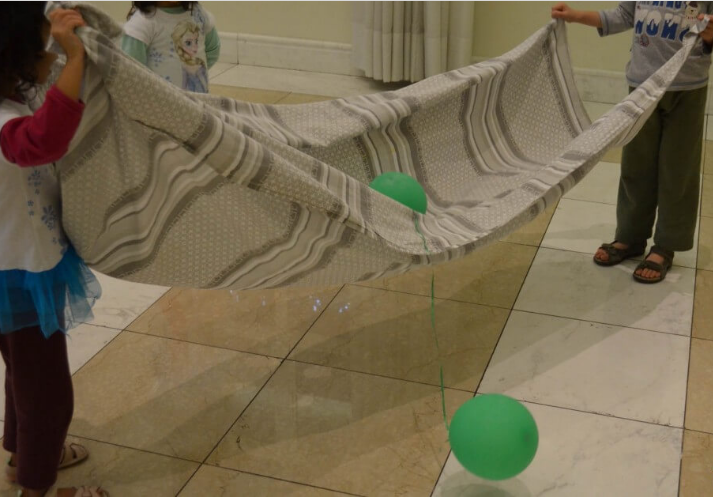 OBS: Os pais que quiserem, podem postar em suas redes sociais as crianças realizando as atividades/experiências. São experiências de aprendizagens que poderão ser repetidas durante o período. Atenciosamente: CEI Anjo Azul